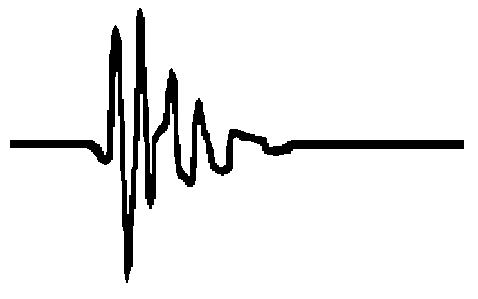 Application Form - Student Essay Prize“How neurophysiology assisted in the diagnosis and/or management of a patient?”Surname: First name: Email: (We will primarily use email to communicate with you)Address:University/Medical School:                                        Year of study: Number of Words (excluding references, legends, figures and tables)Please submit your essay & application form email Louise Jones (louiseannjones@btinternet.com)Please note allowed file types:  pdf, doc, docx